Ո Ր Ո Շ ՈՒ Մ15 օգոստոսի  2019 թվականի   N 1085-ԱԿԱՊԱՆ ՀԱՄԱՅՆՔԻ ՍՅՈՒՆԻՔ ԳՅՈՒՂԻ ԳՈՐԾԱՐԱՆԱՅԻՆ ԹԱՂԱՄԱՍՈՒՄ ԳՏՆՎՈՂ, ՍԵՓԱԿԱՆՈՒԹՅԱՆ ԻՐԱՎՈՒՆՔՈՎ «ՉԱԱՐԱՏ ԿԱՊԱՆ» ՓԲ ԸՆԿԵՐՈՒԹՅԱՆԸ /նախկին «ԴԻՆՈ ԳՈԼԴ ՄԱՅՆԻՆԳ ՔԱՄՓՆԻ» ՓԲԸ/ ՊԱՏԿԱՆՈՂ 0.63 ՀԱ ՀՈՂԱՄԱՍՈՒՄ ԻՆՔՆԱԿԱՄ ԿԱՌՈՒՑԱԾ ՇԵՆՔ-ՇԻՆՈՒԹՅՈՒՆՆԵՐԸ ՕՐԻՆԱԿԱՆ ՃԱՆԱՉԵԼՈՒ ԵՎ ՀԱՍՑԵ ՏԱԼՈՒ ՄԱՍԻՆՂեկավարվելով «Տեղական ինքնակառավարման մասին» ՀՀ օրենքի 35-րդ հոդվածի  1-ին մասի 24) կետով, համաձայն Քաղաքացիական օրենսգրքի 188-րդ հոդվածի 5-րդ մասի, 2006 թվականի մայիսի 18-ի «Ինքնակամ կառույցների օրինականացման և տնօրինման կարգը հաստատելու մասին» թիվ 912-Ն, 2003 թվականի ապրիլի 17-ի «Բազմաբնակարան բնակելի շենքերի, բնակարանների, անհատական բնակելի տների, այգետնակների (ամառանոցների) և դրանց կից շինությունների, առանձին կանգնած հասարակական ու արտադրական նշանակության շինությունների, բազմաբնակարան բնակելի շենքերում տեղակայված հասարակական և արտադրական նշանակության շինությունների տեղադրության (տարածագնահատման գոտիականության) գործակիցները հաստատելու մասին» թիվ 470-Ն, 29.12.2005թ. թիվ 2387-Նորոշումների,  հաշվի առնելով «ՉԱԱՐԱՏ ԿԱՊԱՆ» ՓԲ  ընկերության լիազորված անձ Ռ.Հարությունյանի դիմումը. ո ր ո շ ու մ  ե մ		1.Անշարժ գույքի սեփականության /օգտագործման/ իրավունքի գրանցման  թիվ 1798178 վկայականի համաձայն Սյունիքի մարզի Կապան քաղաքի Գործարանային թաղամասում, «ՉԱԱՐԱՏ ԿԱՊԱՆ» ՓԲ  Ընկերությանը /նախկին «Դինո գոլդ մայնինգ քամփնի» ՓԲԸ/ պատկանող 0.63 հա մակերեսով հողամասում ինքնակամ կառուցված շենք շինությունները` 92.6 քառ. արտաքին մակերեսով լվացման կետը, 37.86 քառ.մ արտաքին մակերեսով լաբորատորիան, 51.53 քառ.մ արտաքին մակերեսով ճաշարանը, 5.82 քառ,մ արտաքին մակերեսով զուգարանը, որոնց պահպանումը չեն խախտում այլ անձանց իրավունքները և օրենքով պահպանվող շահերը և վտանգ չեն սպառնում քաղաքացիների կյանքին և առողջությանը, կառուցված չեն ինժեներատրանսպորտային օբյեկտների օտարման կամ անվտանգության գոտիներում, չեն առաջացնում հարկադիր սերվիտուտ պահանջելու իրավունք, ճանաչել օրինական և թույլատրել գրանցելու որպես «ՉԱԱՐԱՏ ԿԱՊԱՆ» ՓԲ ընկերության  սեփականությունը: 			2.Պարտավորեցնել «ՉԱԱՐԱՏ ԿԱՊԱՆ» ՓԲ  Ընկերությանը օրինականացման համար տեղական բյուջե վճարել  366300.0 (երեք հարյուր վաթսունվեց հազար երեք հարյուր) դրամ՝ /92.6+37.86+51.53+5.82x15000x0.13=366300.0/: Որոշման ընդունման օրվանից օրինականացման համար սահմանված վճարների` 60-օրյա ժամկետում չվճարման դեպքում որոշումը համարվում է ուժը կորցրած:	3. Շենք-շինություններին և սպասարկման 0.63 հա հողամասին  տրամադրել հասցե. Սյունիքի մարզ, Կապան համայնք, ք,Կապան,  Գործարանային փողոց, թիվ 4/26: ՀԱՄԱՅՆՔԻ ՂԵԿԱՎԱՐ                           ԳԵՎՈՐԳ ՓԱՐՍՅԱՆ2019թ օգոստոսի 15      ք. Կապան
ՀԱՅԱՍՏԱՆԻ ՀԱՆՐԱՊԵՏՈՒԹՅԱՆ ԿԱՊԱՆ ՀԱՄԱՅՆՔԻ ՂԵԿԱՎԱՐ
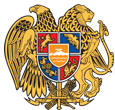 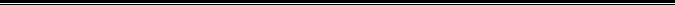 Հայաստանի Հանրապետության Սյունիքի մարզի Կապան համայնք 
ՀՀ, Սյունիքի մարզ, ք. Կապան, +374-285-42036, 060521818, kapan.syuniq@mta.gov.am